TULISKAN JUDUL NASKAH, UPPER CASE, CAMBRIA BOLD, 14PT Tips judul: Merupakan jiwa, semangat, esensi, inti, dan citra sebuah karya ilmiah.  Merupakan label ringkas yang mewadahi keseluruhan muatan artikel ilmiah dan menjadi kunci pencarian oleh pembaca, Harus dibuat menarik, “provokatif”, dan menggugah rasa untuk membaca, Spesifik, jelas, ringkas, informatif, menggambarkan substansi dari tulisan. Dimungkinkan ada judul utama diikuti dengan penjelasan judul (subjudul). Tidak perlu diawali dengan kata penelitian/ analisis/ studi, kecuali kata tersebut merupakan pokok bahasan.  Judul lebih baik dipikirkan dan ditetapkan setelah seluruh naskah selesai disusun.Type the Manuscript Title in English (Capitalize Each Words), Cambria Bold, 14Pt, ItalicPenulis Pertama,1 Penulis Kedua,2 dan Penulis Ketiga31Pusat Penelitian, Instansi, Alamat Instansi,2Pusat Penelitian, Instansi, Alamat Instansi, dan Negara3Pusat Penelitian dan InstansiSurel: Email setiap penulis harus dicantumkanDiterima :                                   ; Disetujui :                           AbstrakAbstak ditulis dalam satu alinea menerus antara 150 – 200 kata, huruf yang digunakan adalah Cambria 10 pt italic 1 spasi, tidak boleh ada persamaan, gambar, tabel atau referensi. Konten dari abstrak mendeskripsikan dengan singkat dan jelas tentang apa yang telah penulis lakukan dan temukan, bagaimana dan mengapa penulis melakukan riset tersebut. Abstrak memuat hasil dan temuan-temuan yang mendasarkan dari riset yang dideskripsikan dengan singkat padat dan jelas. Beberapa pertanyaan yang mungkin sangat membantu penulis dalam membuat abstrak sebagai berikut. Permasalahan macam apa yang penulis coba untuk pecahkan? Mengapa penulis tertarik dengan masalah tersebut? Bagaimana cara memecahkan masalah tersebut? Apa implikasi dan kontribusi-nya?Kata Kunci: Maksimum minimum 5 frasaAbstractThe abstract should contain the conclusions of the problems, methods and results in a comprehensive written research.  Abstract is written in one continuous paragraph with 150 – 200 words, the letter used is Cambria 10 pt italic one space and abstact does not contain equations, figures, tables, or references. It concisely states and explains what the author(s) have done and found, how and why the author(s) have conducted the research; briefly states the main results of the research and their fundamental significance within the context of the journal central theme. Some useful questions may help the author(s) in writing the abstract. What sort of problems are the author(s) trying to solve? Why do the author(s) care about the problems? How do the author(s) go about solving or making progress on the problems? What are the implications for?Keywords: Max – min 5 phrasesPENDAHULUAN (a1 Head 1 Style)Semua tulisan dan formatnya dalam file ini merupakan ‘petunjuk hidup’ dalam penulisan artikel Jurnal Permukiman baik cetak dan elektronik sesuai dengan ketentuan Peraturan Kepala LIPI no. 04/E/2012 tentang Pedoman Karya Tulis Ilmiah. Naskah ditulis maksimum 15 halaman dengan spasi tunggal, jenis huruf Cambria dengan ukuran 10,  pada ukuran kertas standar A4 (21 cm x 29.7 cm). Atur margin atas dan margin kiri, kanan, atas dan bawah 25 mm, serta header dan footer 15 mm seperti pengaturan dalam template ini.  Jarak antara paragraf pertama dan selanjutnya adalah satu spasi.Pada bagian Pendahuluan ditulis tidak lebih dari 1½ halaman berisi latar belakang yang mengungkap uraian tentang alasan mengangkat gagasan. (dilengkapi dengan data atau informasi yang mendukung), dan tujuan dan manfaat yang ingin dicapai. Ide-ide yang akan disampaikan haruslah menarik dan dielaborasikan dengan kerangka berpikir ilmiah yang baik. Fokus penelitian atau perumusan masalah, batasan asumsi, landasan teori dari acuan pustaka dinarasikan secara runtut pada bab Pendahuluan tanpa membuat sub-sub bagian bab yang baru.Plagiarisme harus dihindari dengan menuliskan sumber asal sitasi atas gagasan, opini atau teori orang lain, fakta, statistik, grafik, gambar, atau informasi apapun. Bila menggunakan informasi dari sumber lain, penulis harus menyampaikan secara jelas bahwa informasi yang digunakan tersebut merupakan ide siapa dan darimana diperolehnya. Referensi tersebut kemudian ditulis kembali pada daftar pustaka diakhir tulisan. Cara penulisan sitasi mengikuti gaya Chicago (Chicago Manual Style), untuk memudahkan sangat disarankan menggunakan aplikasi seperti Mendeley, Zootero, Endnote, dll.Hindari menjelaskan istilah-istilah umum, atau memindahkan bagian seluruh alinea dari buku teks/diktat menjadi parafraf pada bagian pendahuluan. Pada pendahuluan juga harus mengungkapkan perkembangan penelitian terdahulu (state of the art) untuk membandingkan dengan penelitian yang dilakukan saat ini. Mengisi rumpang antara hasil penelitian sebelumnya dan temuan peneliti akan menunjukkan kontribusi hasil penelitian pada iptek.Keterangan Penulisan Bab (Heading)HEADING LEVEL 1 (JUdul BAB)Ditulis dengan huruf besar : UPPER CASE, rata kiri, bold,  font Cambria 11pt, spasi 1. Jarak antar-HEADING LEVEL 1, adalah spasi 2.Heading Level 2 (Judul Sub Bab)Ditulis dalam format: Title Case/ Capitalized Each Words, rata kiri, bold, font Cambria 11pt, spasi 1. Jarak antar Heading Level 2-3, adalah spasi 12pt.Heading level 3 (Judul Bagian dari Sub Bab)Ditulis dalam format: Sentence case, rata kiri, bold, Italic, font Cambria 10 pt, spasi 1Heading level 4Tidak disarankanMETODE (A1 HEAD 1 STYLE 2)Metode penelitian menjelaskan secara ringkas dan jelas tentang bahan, peralatan, teknik penggalian data, teknik pengolahan data, penentuan parameter/variabel, penentuan populasi serta sampel, metoda dan pengolahan analisis yang digunakan. Pemaparan  metode penelitian yang kompleks bisa lebih efektif bila menggunakan diagram workflow dari pada hanya di deskripsikan saja.Prosedur pengumpulan data harus ringkas tetapi cukup informatif. Hanya prosedur yang benar-benar baru yang digambarkan secara terperinci dan mendetail. Rumusan matematis yang digunakan sehingga hasil numeriknya dapat dicek. Untuk rumus atau prosedur yang telah baku tidak perlu dijelaskan ulang, hanya dicantumkan sumber acuannyaModifikasi dari prosedur yang digambarkan sebelumnya  tidak perlu disampaikan secara mendetail, kecuali diperlukan untuk mendukung kesuksesan pembaca dalam mengulangi penelitian tersebut. Pengertian-pengertian istilah-istilah teknis, metode kualitatif ataupun kuantitatif tidak perlu diulas tersurat pada bagian ini.HASIL DAN PEMBAHASANHasil Pembahasan memuat uraian sebagai berikut : tampilan dalam bentuk tabulasi data hasil penelitian yang dilaksanakan sesuai dengan metode dan peubah yang digunakan.analisis dan evaluasi terhadap data tersebut sesuai dengan formula hasil kajian teoritis yang telah dilakukan.agar lebih jelas, pembahasan hasil analisis dan evaluasi dapat menerapkan metode komparasi, penggunaan persamaan, grafik gambar dan tabelinterpretasi hasil analisis untuk memperoleh jawaban, nilai tambah, dan kemanfaatan dikaitkan dengan permasalahan dan tujuan penelitian. Hasil dan pembahasan merupakan hasil analisis fenomena di wilayah penelitian yang diperoleh dapat berupa deskriptif naratif dan angka-angka, hindari penyajian deskriptif naratif yang panjang lebar, gantikan dengan ilustrasi, gambar /tabel, atau peta yang mudah dipahami.Penulisan harus runtut dengan diawali bahasan tentang struktural dan hubungan antar kelompok dan analisisnya hingga interpretasi hasil berdasarkan apa yang sudah dibahas pada Pendahuluan /Metode dan tidak bergeser dari alur yang telah ditetapkan.Hasil harus menjawab permasalahan dan tujuan penelitian. Pembahasan ditulis dengan ringkas dan fokus pada interpretasi dari hasil yang diperoleh dan bukan merupakan pengulangan dari bagian hasil.Acuan pustaka harus dimunculkan bila harus membandingkan hasil atau pembahasan dengan publikasi sebelumnya. Setiap perubahan dari hasil, seperti penghilangan perbedaan atau menggunakan metode statistik lain, harus dijelaskan secara rasional. 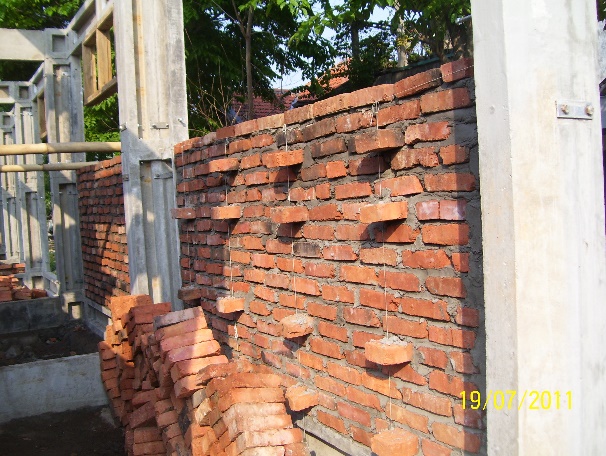 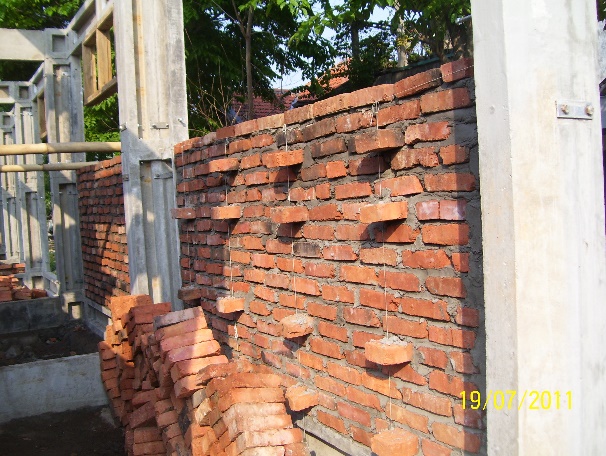 Tabel, Gambar, dan Persamaan (Heading Lev. 2 Title Case)Bentuk penyajian informasi/ ilustrasi merupakan rangkuman dari hasil aktivitas/ kegiatan penelitian yang dapat berupa tabel, gambar, grafik, foto, dan diagram. Mohon posisikan gambar dan tabel secara runtut dalam satu kolom yang sama, upayakan tidak memotong kolom  atau memotong halaman agar tidak membingungkan  pembaca. Apabila gambar diperbesar menjadi satu margin halaman penuh melewati garis kolom yang ada (SPAN COLUMN), tempatkan gambar/tabel pada TEXT BOX dengan posisi align top/bottom center atau di awal atau akhir halaman, LIHAT PENYAJIAN Gambar 1.Tampilan tabel pada naskah (Heading Lev. 3 – Sentence case)Judul tabel ditempatkan persis di atas tabel, di tengah-centered, dengan menggunakan font Cambria 10pt. Kata ‘Tabel’ dan ‘Angka’ ditulis dengan bold, sedangkan uraian tabel ditulis dengan  Title Case. Penomoran judul tabel dengan menggunakan penomoran Arab (1, 2, 3, dst.). Tabel ditempatkan di tengah halaman. Isi tabel menggunakan font Calibri 9 – 10pt dengan spasi 1. Penyertaan sumber atau informasi ditempatkan pada bagian bawah tabel, rata kiri, italics, ditulis dengan menggunakan font Cambria 10pt.Setiap kolom dari tabel harus memiliki tajuk (heading) dan setiap singkatan harus dijelaskan di legenda.Tabel 1 Peringkat Bobot Absolut Pergedung      (Title Case)Sumber: author-dateKeterangan: RK adalah rasio konsistensi, hasil penilaian diatas kurang dari 15 sehingga dapat dikatakan dst ....Tampilan gambar pada naskah (Heading Lev. 3)Judul gambar diletakkan di bawah gambar, dengan menggunakan font Cambria 10pt. Kata ‘Tabel’ dan ‘Angka’ ditulis dengan bold, sedangkan judul tabel ditulis dengan Title Case. Penomoran judul tabel dengan menggunakan penomoran Arab (1, 2, 3, dst.). Hindari peletakan gambar dan dan tabel sebelum disebut pertama kali di dalam teks. Penyertaan sumber atau informasi ditempatkan di bawah judul gambar, rata kiri, italics, menggunakan font Cambria 9ptGambar harus disediakan dalam ukuran yang proporsional dan beresolusi tinggi untuk penampilan terbaik dan tidak boleh direkayasa untuk menonjolkan atau menghilangkan atau menambah objek. Pengelompokan yang terdiri atas beberapa gambar harus dilakukan secara jelas misalkan dengan membuat garis pembatas dan diuraikan dalam teks di legenda. Penggunaan tanda panah bila diperlukan untuk memperjelas bagian tertentu. Untuk gambar dalam bentuk foto dipilih dengan tekstur dan kontras yang jelas (Paling rendah 300 dpi). Persamaan (Heading Lev. 3)Penomoran persamaan ditulis secara urut dari penulisan persamaan pertama dengan menggunakan angka di dalam tanda kurung. Letak nomor persamaan pada ujung kanan kolom.  Gunakan tanda pisah atau en dash (–) bukan tanda hubung/hypen (-) untuk tanda min/minus. Untuk menghindari ambiguitas persamaan harus diacu dengan sebutan Persamaan (X) di dalam teks dimana X merupakan angka persamaan. Di dalam persamaan multiple-baris, nomor harus ditulis pada baris terakhir.	       (1)KESIMPULANKesimpulan bukan tulisan ulang dari pembahasan dan juga bukan ringkasan, melainkan penyampaian singkat dalam bentuk kalimat utuh secara berurutan. Kesimpulan harus menjawab pertanyaan dan permasalahan penelitian.Disampaikan secara singkat dalam bentuk kalimat utuh atau pada jurnal permukiman penyajian dalam bentuk penyampaian butir-butir kesimpulan secara berurutan atau senarai sebaiknya dihindari.Kesimpulan khusus berasal dari hasil analisis, sedangkan kesimpulan umum dari hasil generalisasi atau keterkaitan dengan fenomena serupa di wilayah lain yang diacu dari publikasi terdahulu, tetapi perhatikan juga keterbatasan hasil temuan. Harus menjawab pertanyaan dan permasalahan penelitian yang diungkap pada bagian Pendahuluan. Segitiga konsistensi yang penting untuk dipenuhi (masalah – tujuan – kesimpulan), sebagai upaya check dan recheck.Apabila diperlukan saran dapat berisi rekomendasi akademik, tindak lanjut nyata, atau implikasi kebijakan atas kesimpulan yang diperoleh.UCAPAN TERIMA KASIHSebagai wujud penghargaan terhadap pihak-pihak yang terlibat dalam penyusunan sebuah KTI atau dalam penelitian dan pengembangan. Pada bagian ini disebutkan siapa yang patut diberikan ucapan terima kasih, baik secara organisasi/ institusi, pemberi donor ataupun individu.DAFTAR PUSTAKAMetode sitasi ditulis berdasarkan gaya Chicago Manual Style (CMS) dengan menggunakan aplikasi referensi seperti Mendeley, Zotero, Endnotes, dll. Format sitasi menggunakan aturan  Author – Date dari Chicago Press 16b.Acuan sekurang-kurangnya adalah sepuluh (10). Dianjurkan 80% merupakan sumber acuan primer (jurnal, prosiding, working paper atau tesis,) yang diterbitkan lima tahun terakhir. Laporan kegiatan, buku diktat kuliah, blog di internet tidak termasuk referensi primer. Daftar pustaka yang disusun tanpa mengikuti cara yang telah ditentukan merupakan suatu pelanggaran dalam etika penulisan Karya Ilmiah dan tulisan tersebut dianggap tidak memenuhi syarat sebagai Karya Ilmiah. Nama penulis sumber pustaka ditulis mulai dari nama belakang, kemudian diikuti dengan nama-nama depannya, kecuali si penulis memberi tahu cara penulisan namanya. Contoh-contoh penulisan berdasarkan referensi (tidak ditulis dengan berdasarkan subjudul seperti pada template ini, diurutkan menurut abjad huruf pertama nama keluarga penulis secara alfabetis);*Sumber Non-elektronik:BukuNama Penulis. Tahun. “Judul buku/artikel”. Lokasi terbit : Nama penerbit.Dua atau tiga pengarang (diawali dengan menulis nama belakang/keluarga hanya untuk penulis pertama)Contoh:Kourik, R. 1997. The Lavender Garden : Beautiful Varieties to Grow And Gather. Jakarta : ErlanggaFlinders, David. J, and Geoffrey E. Mill, eds. 1993. Theory and Concepts in Qualitative Research : Perspectives from the field. New York : Teachers College Press.Kimble, John M., Rattan Lal, and Ronald F. Follett, eds. 2002. Agricultural Practices and Policies for Carbon Aquestration in Soil. Boca Raton, Fla. : Lewis Publishers.JurnalNama Penulis. Tahun.  “Judul artikel.” Nama Jurnal volume (Nomor) : halaman.Contoh:Sabaruddin, Arief, Tri Harso Karyono, Rumiati R. Tobing. 2013. Metoda Kovariansi dalam Penilaian Kinerja Kemampuan Adaptasi Bangunan terhadap Lingkungan. Jurnal Permukiman 8 (1): 30-38.Prosiding: Nama Penulis. Tahun. “Judul Artikel”. Dalam : Judul buku/Proceeding. Nama Editor, ed.: Halaman. Tempat: Penerbit.Artikel yang tidak dipublikasikan: Nama Penulis.  Tahun Terbit. “Judul Makalah”. Dipresentasikan pada “Nama Seminar”. Tempat  : Negara .Paten/standar: Nama Penulis. Tahun. “Nama Paten”. Negara, nomor paten dan titimangsa usulan, dan titimangsa diterbitkan.Laporan teknis: Nama Penulis. Tahun. “Judul”. Nomor laporan. Tempat : Organisasi Penerbit.Dokumen Hukum, Peraturan dan Perundangan:[UU] Undang-undang Republik Indonesia Nomor 22 Tahun 1999 Tentang Pemerintah Daerah. [Inpres] Instruksi Presiden Republik Indonesia Nomor 9 Tahun 2000 Tentang Pengarusutamaan Gender Dalam Pembangunan NasionalArtikel Koran:*Menurut aturan sitasi The Chicago Manual Style 16b  halaman 1899 (versi PDF) : Berita pada koran tidak dicantumkan dalam daftar pustaka atau bibliografi. Suntingan dibuat dalam uraian sitasi pada teks naskah secara langsung, kecuali ada link pada portal berita online.Pikiran Rakyat. 2016, 5 April. Yunani Kembalikan Imigran ke Turki. Luar Negeri: 7 (kol 2).  Diunduh dari: http://epaper.pikiran-rakyat.com/. (diakses 6 April 2016)Sumber ElektronikNama Penulis. Tahun/Tanggal terakhir posting/ akses. “Judul tulisan." Judul Website. Tanggal akses. URLJika tidak ada nama penulis, cantumkan judul halaman atau sponsor website. Jika tidak ada tanggal posting gunakan tanggal aksesHuman Rights Campaign. 2016. "Maps of State Laws and Policies." Accessed July 27. http://www.hrc.org/state_maps.Yetman, Norman R. 2001. "An Introduction to the WPA Slave Narratives." Born in Slavery: Slave Narratives from the Federal Writers' Project, 1936-1938. Last modified March 23. http://memory.loc.gov/ammem/snhtml/snintro00.html. [BNPB] Badan Nasional Penanggulangan Bencana. 2010. Peta Indeks Risiko Bencana Banjir DKI Jakarta. (Format/Ukuran: PDF/140KB). (diakses 20 Februari 2011). Dapat diunduh dari:http://geospasial.bnpb.go.id/2010/06/17/peta-indeks-risiko-bencana-banjir-provinsi-dki-jakarta/KriteriaKantorKantorMallMallKriteriaBobotRKBobotRKContoh 110%412%3Contoh 25,5%10,56%7Contoh 311%311%5Contoh 43,5%113%11